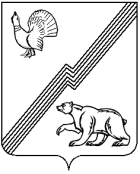 АДМИНИСТРАЦИЯ ГОРОДА ЮГОРСКАХанты-Мансийского  автономного  округа-ЮгрыПОСТАНОВЛЕНИЕ(ПРОЕКТ)от  _______________		          				                             № ____Об отдельных мерах поддержки субъектов предпринимательской деятельностив сфере размещения наружной рекламыВ соответствии с Федеральным законом от 08.03.2022 № 46-ФЗ «О внесении изменений в отдельные законодательные акты Российской Федерации»:1. Предоставить отсрочку по договорам на установку и эксплуатацию рекламных конструкций на территории города Югорска, заключенным до 01.01.2023, в размере квартального платежа за 2023 год и определить срок оплаты по следующему графику:за 1 квартал 2023 года до 10.01.2024 – 100%;за 2 квартал 2023 года до 10.04.2024 – 100%;за 3 квартал 2023 года до 10.07.2024 – 100%;за 4 квартал 2024 года до 10.10.2024 – 100%.Отсрочка предоставляется на основании дополнительного соглашения, оформляемого в течение пяти рабочих дней, при условии предоставления в администрацию города Югорска заявления, поданного заинтересованным лицом до 10.01.2023.2. Департаменту муниципальной собственности и градостроительства администрации города Югорска не производить начисление пени в отношении задолженности по оплате за 2023 год по договорам на установку и эксплуатацию рекламных конструкций на территории города Югорска при соблюдении сроков оплаты, определенных пунктом 1 настоящего постановления.3. Опубликовать постановление в официальном печатном издании города Югорска и разместить на официальном сайте органов местного самоуправления города Югорска.4. Настоящее постановление вступает в силу после его официального опубликования.5. Контроль за выполнением постановления возложить на первого заместителя главы города – директора Департамента муниципальной собственности и градостроительства С.Д. Голина.Глава города Югорска                                                                    А.Ю. ХарловЛист согласования к проекту постановления администрации города Югорска «Об отдельных мерах поддержки субъектов предпринимательской деятельности в сфере размещения наружной рекламы»Проект муниципального нормативного правового акта коррупциогенных факторов не содержитНачальник юридического отдела департамента муниципальной собственности и градостроительства       ______________   Н.В.МихайПроект МНПА размещен на независимую антикоррупционную экспертизу с 21.11.2022 по 30.11.2022Рассылка: ДМСиГ, ДЭРиПУ, УВПиОС, ОДиАО, Гарант, Консультант+ПОЯСНИТЕЛЬНАЯ ЗАПИСКАк проекту постановления администрации города Югорска«Об отдельных мерах поддержки субъектов предпринимательской деятельности в сфере размещения наружной рекламы»Проект постановления администрации города Югорска «Об отдельных мерах поддержки субъектов предпринимательской деятельности в сфере размещения наружной рекламы» (далее – Проект) разработан управлением архитектуры и градостроительства Департамента муниципальной собственности и градостроительства администрации города Югорска.Проект разработан в соответствии с Федеральным законом от 08.03.2022 № 46-ФЗ «О внесении изменений в отдельные законодательные акты Российской Федерации» в целях определения случаев предоставления отсрочки осуществления платежей по договорам на установку и эксплуатацию рекламных конструкций.В разработанном проекте положения, регулирующие отношения в сфере предпринимательской и инвестиционной деятельности, изменяющие содержание прав и обязанностей субъектов предпринимательской и инвестиционной деятельности и (или) вводящих (способствующих введению) избыточные обязанности, запреты и ограничения для них, способствующие возникновению необоснованных расходов субъектов предпринимательской и инвестиционной деятельности и бюджета города Югорска отсутствуют и, таким образом, проект не относится к предметной области оценки регулирующего воздействия.Наименование органаДата поступления на согласование и подпись лица, принявшего документДата согласованияПодписьДолжность, ФИО, лица,согласовавшего проект НПАДепартамент  муниципальной собственности и градостроительстваПервый зам гл города- директор ДМСиГС.Д. ГолинДепартамент  муниципальной собственности и градостроительстваНачальник УАиГ,гл. архитекторА.К. НекрасоваДепартамент  муниципальной собственности и градостроительстваЮр.отдел ДМСиГН.В. МихайДепартамент экономического развития и проектного управленияДиректор департаментаИ.В. ГрудцынаЮридическое управлениеНачальник управленияА.С. ВласовПервый заместитель главы городаД.А. КрыловИсполнитель:Исполнитель:Исполнитель:Исполнитель:В.В. Городович